Муниципальное автономное дошкольное образовательное учреждение г. Нижневартовск детский сад № 71 «Радость»Непосредственно образовательная деятельность образовательная область «Социально-коммуникативное развитие» в группе общеразвивающей направленности детей дошкольного возраста с 5 до 6 лет.
Тема: «Ярмарка»Разработано воспитателем первой квалификационной категории МАДОУ г. Нижневартовска ДС № 71 «Радость» Красносельских М.Г.г. НижневартовскТема: «Ярмарка»Цель: формировать духовно-нравственные качества через устное народное творчество и прикладное искусство.Задачи.Образовательные: Расширять представления о декоративно-прикладных промыслах России. Формировать умение видеть характерные особенности определенного промысла.Закрепить представление об огромном разнообразии предметов русского народного искусства.Знакомить детей с произведениями устного народного творчества.Развивающие: Развивать умение составлять короткий рассказ об увиденном предмете.Развивать представление о труде ремесленников.Упражнять в подборе прилагательных и глаголов, умении использовать в речи слова сравнения.Воспитательные: Воспитывать у детей чувство любви и уважения к труду русских народных умельцев.Воспитание патриотических чувств.Материалы и оборудование:       Иллюстрационный материал, выставка матрешек, самовары, деревянные ложки, музыкальные инструменты, вязаные рукавички, клей, силуэты варежек, разноцветные геометрические фигуры.Предварительная работа:Беседа о русской матрешке, самоваре, деревянных ложках.Рассматривание иллюстраций в книге Соловьева Л. «Русская матрешка».Рассматривание репродукции Кустодиева Б. «Купчиха за чаем».Слушание русских народных песен, хороводов «Ярмарка», «У матрешки розовые щечки», «Белгородский хоровод».Посещение выставки «Русский сувенир».Знакомство с произведениями устного народного творчества.Знакомство с русским народным костюмом, орнаментом, народными музыкальными инструментами.Чтение стихотворения Маршака С.Я. «Восемь кукол деревянных».Ход непосредственно образовательной деятельности.1. Организационный моментДети входят в группу, воспитатель встречает их в народном костюме.Звучит музыка «Ярмарка».Воспитатель:- Ребята, живем мы с вами в большой замечательной стране, которая называется…Дети: «Россия».Воспитатель:- А зовут нас?-Россияне.Воспитатель:- Так вот, с давних времен есть у русского народа обычай – устраивать ярмарки. Ребята, а что такое «ярмарка»?  (ответы детей)- На ярмарке можно купить и расписную посуду, и сладости, яркие платки и украшение, игрушки.Ай, тари, тари, тари Куплю Маше янтари.Останутся деньги – Куплю Наташе серьги.Останутся пятаки – Куплю Мише башмаки.Останутся грошикиКуплю Тимуру ложки.Вот такие подарки везли с ярмарки родители своим детям. Но на ярмарке не только предлагали товар, но и веселились: пели, плясали, играли.- Ребята, я вам сегодня предлагаю отправиться на ярмарку! Пойдемте, погуляем, на людей посмотрим да себя покажем.2. Основная часть.Воспитатель:Солнце красное встает,Спешит на ярмарку народ.Тары-бары, тары-барыПосмотрим, какие естьНа ярмарке товары.(Дети подходят к первому столу с матрешками, товар накрыт расписным платком).Воспитатель:- Что здесь продают, вы узнаете, если загадку отгадаете.Эти яркие сестричкиДружно спрятали косичкиИ живут семьей одной.Только старшую открой,В ней сидит сестра другая,В той еще сестра меньшая.Доберешься ты до крошкиЭти девицы …(Матрешки).Знакомство детей с матрешкой.Чтение стихотворения С.Я. Маршака «Восемь кукол деревянных» (выставляет на столе).Ребята, а давайте посчитаем, сколько сестричек спрятано в матрешке? (ответы детей).- Ребята, а вы знаете, откуда на Руси появилась матрешка? (ответы детей).- Много лет назад из Японии была купцами привезена игрушка – большой деревянный японец, внутри которой оказалось еще несколько фигурок. Очень понравилась игрушка русским мастерам. И спустя некоторое время у нас на Руси появились игрушки – девочки, которые вкладывались одна в другую. Нарядили их в красивый русский сарафан с передником, на голову повязали платочек. И назвали русским именем Матрена, ласково – Матрешка. Очень полюбилась она россиянам. Матрешка является одним из символов России, и люди, которые приезжают в нашу страну, обязательно увозят ее с собой на память.- А сейчас, ребята, мы поиграем с вами в игру «Собери матрешку».Воспитатель.- Тары-бары, тары-бары, посмотрим, какие есть еще на ярмарке товары!(Товар закрыт платком, дети отгадывают следующую загадку).Кто такой стоит пузатый.Кто такой стоит пузаты,й                                   И блестящие бока,Торчит носик крючковатый,                                                                  В нем вода из родника.	                                                                                              Окружили его чашки,                                                                  Сахар, пирожки и мед,     Он, как командир в фуражке,    Чаю всем гостям нальет.(Самовар)Рассказ воспитателя о самоваре.- «Сладким чаем, сладким чаем угощаем с сушками, ватрушками да сдобными лепешками из самоваров русских», – так зазывали гостей на ярмарке на чашку чая. А подарили нам самовар тульские мастера.- Как назывались мастера, которые изготавливают самовары? (ответы детей).- Какие бывают самовары?- Ребята, а вы любите пить чай? Говорят: «Чай пьешь – до ста лет доживешь?» (воспитатель угощает детей сушками).- Тары-бары, тары-бары, посмотрим, какие есть еще на ярмарке товары? (дети подходят к следующему столу, стол накрыт расписным платком, и отгадывают следующую загадку)Деревянные подружки,И без них мы как без рук.На досуге – веселушки,И накормят всех вокруг. (Деревянные ложки).- Ребята, а из какого материала сделана деревянная ложка? (ответы детей).Рассказ воспитателя о деревянных ложках.- Ребята, в старину вся домашняя утварь была деревянной, и изготавливали ее мастера по дереву.- Ребята, а скажите, какая ложка появлялась из рук мастера первая – расписная или выточенная из дерева? (дети рассматривают иллюстрации – процесс изготовления ложек).- Ребята, а какая ложка заменила деревянную? (ответы детей).- Ребята, а почему в загадке ложки называют веселушками? (ответы детей) - Я предлагаю повеселить наших гостей, ведь ярмарка славилась не только товаром, но и весельем.Физминутка «Музыканты» (Детям раздают деревянные ложки, под музыку они играют на них).- Ой, вы гости-господа, вы пожалуйте сюда! (детей приглашает гостья – бабушка-мастерица). Мой товар узнаете, если загадку отгадаете.  Едва повеяло зимой  Они всегда со мной  Согревают две сестрички  И зовут их … (рукавички).Рассказ бабушки-мастерицы о варежках.- Ребята, от чего защищают варежки?- Из шерсти каких животных вязали варежки?- Как называются «палочки», с помощью которых вяжут варежки? (ответы детей).(Дети рассматривают варежки, любуются узорами на них).Воспитатель:- Ребята, а давайте и мы украсим свою варежку узором!Продуктивная работа (аппликация).Дети садятся за столы, на которых лежат силуэты варежек. Дети украшают варежки узором, составленным из геометрических фигур. (Звучит музыкальное сопровождение)3. Заключительная часть.Воспитатель:- Ребята, где мы сегодня с вами побывали? (ответы детей)- Какой товар мы там видали? (ответы детей)- А чьими руками сделаны деревянные ложки, матрешки, варежки, самовары (ответы детей).- Славится Россия своими руками!- Славится Россия мастерами!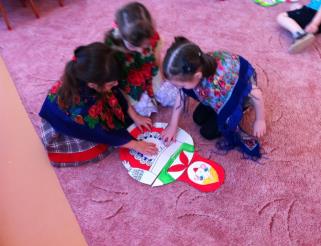 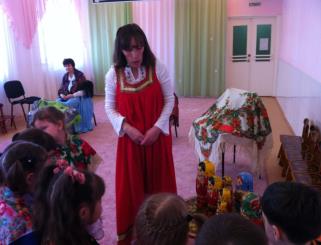 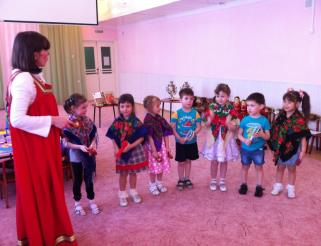 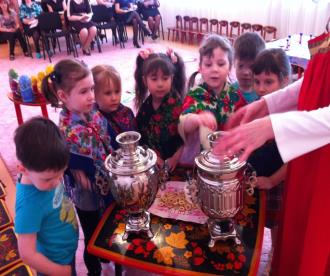 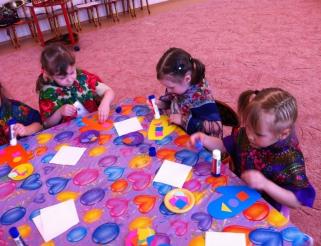 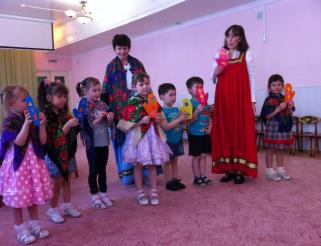 